ALEwebtalk REGISTRATION AND PAYMENT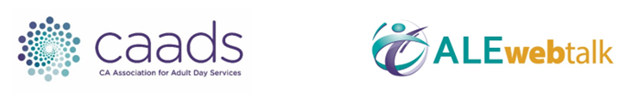 Part 42  |  Wednesday, Oct 6, 2021$25.00 Per Registrant (Non-Member)Center Name:      	*Registrant’s Name:      	*Registrant’s Email:      	*Job Title:      	Telephone: (     ) -      	* Required Payment by CREDIT / DEBIT CARD is authorized in the amount of $      	 VISA Credit / Debit Card	 MASTERCARD Credit / Debit Card	 DISCOVER Credit Card American ExpressCard Number:                                                                                                Expiration (Month & Year):       /      				C V V Code                  Cardholder’s Signature:      	Name (as it appears on card):      	Billing Zip:      	Questions? Email pam@caads.org SUBMIT YOUR COMPLETED FORM BY EMAIL ONLY TO: pam@caads.org